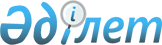 Об утверждении Положения государственного учреждения "Управление земельных отношений Алматинской области"
					
			Утративший силу
			
			
		
					Постановление акимата Алматинской области 09 ноября 2015 года № 496. Зарегистрировано Департаментом юстиции Алматинской области 10 декабря 2015 года № 3602. Утратило силу постановлением акимата Алматинской области от 4 ноября 2019 года № 478
      Сноска. Утратило силу постановлением акимата Алматинской области от 04.11.2019 № 478 (вводится в действие по истечении десяти календарных дней после дня его первого официального опубликования).

      В соответствии с подпунктом 7) статьи 17 Закона Республики Казахстан от 1 марта 2011 года "О государственном имуществе" и Указом Президента Республики Казахстан от 29 октября 2012 года № 410 "Об утверждении Типового положения государственного органа Республики Казахстан", акимат Алматинской области ПОСТАНОВЛЯЕТ:

      1. Утвердить прилагаемое Положение государственного учреждения "Управление земельных отношений Алматинской области".

      2. Возложить на руководителя Управления опубликование настоящего постановления после государственной регистрации в органах юстиции в официальных и периодических печатных изданиях, а также на интернет-ресурсе, определяемом Правительством Республики Казахстан и на интернет-ресурсе акимата области.

      3. Контроль за исполнением настоящего постановления возложить на заместителя акима области Бескемпирова Серикжана Ислямовича.

      4. Настоящее постановление вступает в силу со дня государственной регистрации в органах юстиции и вводится в действие по истечении десяти календарных дней после дня его первого официального опубликования. Положение о государственном учреждении "Управление земельных отношений Алматинской области" 1. Общие положения 
      1. Государственное учреждение "Управление земельных отношений Алматинской области" (далее - Управление) является государственным органом Республики Казахстан, осуществляющим руководство в сфере земельных отношений.

      2. Управление не имеет ведомств.

      3. Управление осуществляет свою деятельность в соответствии с Конституцией и законами Республики Казахстан, актами Президента и Правительства Республики Казахстан, иными нормативными правовыми актами, а также настоящим Положением.

      4. Управление является юридическим лицом в организационно-правовой форме государственного учреждения, имеет печати и штампы со своим наименованием на государственном языке, бланки установленного образца, в соответствии с законодательством Республики Казахстан счета в органах казначейства.

      5. Управление вступает в гражданско-правовые отношения от собственного имени.

      6. Управление имеет право выступать стороной гражданско-правовых отношений от имени государства, если оно уполномочено на это в соответствии с законодательством.

      7. Управление по вопросам своей компетенции в установленном законодательством порядке принимает решения, оформляемые приказами руководителя Управления и другими актами, предусмотренными законодательством Республики Казахстан.

      8. Структура и лимит штатной численности Управления утверждаются в соответствии с действующим законодательством.

      9. Местонахождение юридического лица: индекс 040000, Республика Казахстан, Алматинская область, город Талдыкорган, улица Кабанбай батыра, № 48. 

      10. Полное наименование государственного органа - государственное учреждение "Управление земельных отношений Алматинской области".

      11. Настоящее Положение является учредительным документом Управления.

      12. Финансирование деятельности Управления осуществляется из местного бюджета.

      13. Управлению запрещается вступать в договорные отношения с субъектами предпринимательства на предмет выполнения обязанностей, являющихся функциями Управления.

      Если Управлению законодательными актами предоставлено право осуществлять приносящую доходы деятельность, то доходы, полученные от такой деятельности, направляются в доход государственного бюджета. 2. Миссия, основные задачи, функции, права и обязанности Управления
      14. Миссия Управления: является обеспечение эффективного развития земельных отношений, эффективное и рациональное использование земельных ресурсов, мониторинг и повышение качественного состояния земель, ведение учета распределения земельного фонда области, обеспечение прозрачности предоставления земельных участков, проведение землеустройства.

      15. Задачи:

      1) защита интересов государства в области земельных отношений на местном уровне;

      2) координация деятельности районных, городских (областного значения) исполнительных органов в части использования и охраны земельных ресурсов;

      3) создание условий для эффективного использования земель с целью экономического развития области. 

      16. Функции:

      1) подготовка предложений и проектов решений местного исполнительного органа области по предоставлению земельных участков для целей недропользования (для проведения работ по добыче; по совмещенной разведке и добыче; по строительству и (или) эксплуатации подземных сооружений, не связанных с разведкой и (или) добычей), строительства (реконструкции) магистральных трубопроводов, объектов переработки нефти и газа, объектов по использованию возобновляемых источников энергии, для индустриально-инновационных проектов субъектов индустриально-инновационной деятельности, реализации инвестиционных приоритетных проектов в соответствии с Законом Республики Казахстан "Об инвестициях", создания и расширения особо охраняемых природных территорий местного значения, а также по принудительному отчуждению земельных участков для государственных нужд при обнаружении и под разработку месторождений полезных ископаемых, для строительства (реконструкции) магистральных трубопроводов, создания и расширения особо охраняемых природных территорий местного значения;

      1-1) реализация государственной политики в области регулирования земельных отношений;

      2) подготовка предложений и проектов решений местного исполнительного органа области по предоставлению земельных участков государственным научно-исследовательским организациям и их опытным хозяйствам, а также государственным семеноводческим хозяйствам и племенным заводам;

      2-1) подготовка предложений и проектов решений местного исполнительного органа области по предоставлению земельных участков, занятых территориальными водами, для строительства искусственных сооружений;

      3) подготовка предложений по резервированию земель;

      4) утверждение кадастровой (оценочной) стоимости конкретных земельных участков, продаваемых в частную собственность государством, в пределах его компетенции;

      5) определение делимости и неделимости земельных участков в пределах его компетенции;

      6) организация проведения землеустройства и утверждение землеустроительных проектов по формированию земельных участков;

      7) организация разработки проектов зонирования земель, проектов и схем по рациональному использованию земель области;

      8) организация проведения земельных торгов (конкурсов, аукционов) в пределах его компетенции;

      9) проведение экспертизы проектов и схем областного, городского, районного значения, затрагивающих вопросы использования и охраны земель;

      10) заключение договоров купли-продажи и договоров аренды земельного участка и временного безвозмездного землепользования в пределах его компетенции и осуществление контроля за исполнением условий заключенных договоров;

      11) составление баланса земель области на основании данных районов, городов областного значения; 

      12) подготовка предложений по выдаче разрешений местным исполнительным органом области на использование земельных участков для проведения изыскательских работ в соответствии со статьей 71 Земельного Кодекса;

      13) подготовка предложений по переводу сельскохозяйственных угодий из одного вида в другой;

      14) утверждение земельно-кадастрового плана;

      15) предоставление информации в центральный уполномоченный орган о лицах, у которых принудительно изъяты земельные участки на основании вступившего в законную силу решения суда, в соответствии со статьями 92 и 93 Земельного Кодекса;

      16) подача заявления в уполномоченный орган в области государственной регистрации прав на недвижимое имущество на установление и прекращение обременения на земельный участок в соответствии с частью третьей пункта 2 статьи 94 Земельного Кодекса.

      17. Права и обязанности:

      1) запрашивать в установленном порядке от государственных органов и должностных лиц, иных организаций и граждан информацию, необходимую для выполнения своих функций, привлекать работников государственных органов и иных организаций в проработке вопросов, относящихся к компетенции Управления, создавать временные рабочие группы для подготовки соответствующих предложений;

      2) вносить акиму области предложения по совершенствованию деятельности местных исполнительных органов в сфере земельных отношений;

      3) издавать поручения по вопросам, относящимся к сфере деятельности Управления, а также участвовать в мероприятиях, проводимых центральными и местными исполнительными органами;

      4) оказывать консультативно-методическую, информационную, организационно-техническую и иную помощь должностным лицам и государственным органам по вопросам, входящим в компетенцию Управления. 3. Организация деятельности Управления
      18. Руководство Управления осуществляется первым руководителем, который несет персональную ответственность за выполнение возложенных на Управление задач и осуществление им своих функций.

      19. Первый руководитель Управления назначается на должность и освобождается от должности акимом области.

      20. Первый руководитель Управления имеет заместителя, который назначается на должность и освобождается от должности в соответствии с законодательством Республики Казахстан.

      21. Полномочия первого руководителя Управления:

      1) определяет обязанности и полномочия своего заместителя и руководителей структурных подразделений Управления;

      2) назначает и освобождает от должностей работников Управления;

      3) в установленном законодательством порядке осуществляет поощрение сотрудников Управления; 

      4) в установленном законодательством порядке налагает дисциплинарные взыскания на сотрудников Управления; 

      5) в пределах своей компетенции издает приказы, дает указания, подписывает служебную документацию; 

      6) представляет Управление в государственных органах и иных организациях;

      7) контролирует ход разработки нормативных правовых актов, проектов программ и других документов по вопросам, входящим в компетенцию Управления;

      8) контролирует работу по подготовке отчетных материалов по вопросам, входящим в компетенцию Управления;

      9) координирует ход реализации бюджетных программ;

      10) в установленном порядке решает вопросы финансово-экономической и хозяйственной деятельности, контролирует рациональное и целевое исполнение бюджетных средств;

      11) обеспечивает соблюдение законности, договорной и финансовой дисциплины в деятельности Управления;

      12) принимает необходимые меры по противодействию коррупции и несет персональную ответственность за неприятие антикоррупционных мер;

      13) дает согласие акимам соответствующих районов (городов) на назначение и освобождение от должности руководителей отделов земельных отношений районов (городов);

      14) осуществляет иные полномочия в соответствии с законодательством Республики Казахстан.

      Исполнение полномочий первого руководителя Управления в период его отсутствия осуществляется лицом, его замещающим в соответствии с действующим законодательством.

      22. Первый руководитель определяет полномочия своего заместителя в соответствии с действующим законодательством.

      23. Управление возглавляется руководителем Управления назначаемым на должность и освобождаемым от должности в соответствии с действующим законодательством Республики Казахстан. 4. Имущество Управления
      24. Управление может иметь на праве оперативного управления обособленное имущество в случаях, предусмотренных законодательством.

      Имущество Управления формируется за счет имущества, переданного ему собственником, а также имущества (включая денежные доходы), приобретенного в результате собственной деятельности и иных источников, не запрещенных законодательством Республики Казахстан.

      25. Имущество, закрепленное за Управлением относится к коммунальной собственности.

      26. Управление не вправе сомостоятельно отчуждать или иным способом распоряжаться закрепленным за ним имуществом и имуществом, приобретенным за счет средств, выданных ему по плану финансирования, если иное не установлено законодательством. 5. Реорганизация и упразднение Управления
      27. Реорганизация и упразднение Управления осуществляется в соответствии с законодательством Республики Казахстан.
					© 2012. РГП на ПХВ «Институт законодательства и правовой информации Республики Казахстан» Министерства юстиции Республики Казахстан
				
      Аким области

А. Баталов
Утверждено постановлением акимата Алматинской области "09" ноября 2015г. № 496